BILL CLINTON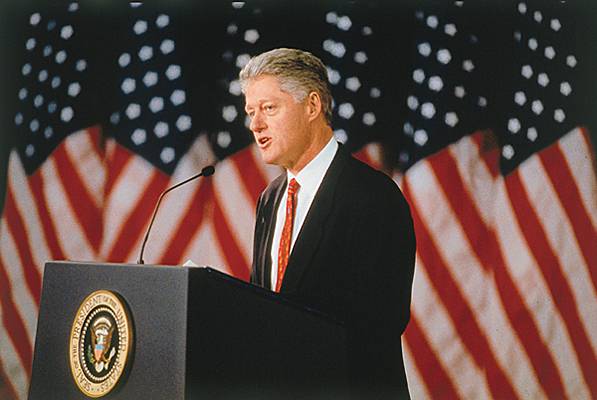 To what extent did the Clinton presidency (1993-2001) overturn the traditional vision of the Democratic party?Who is Bill Clinton?42nd president of the USA, first democrat to be elected twiceBorn and raised in Arkansas + came from a modest family: illustration of a man who started from nothing and built his dream with his determination to work hardGraduated from Georgetown University and Yale Law SchoolBecame the State attorney general (1977-79) and the Governor of Arkansas (1979-81 and 1983-92)I / Policies implemented by Bill ClintonA desire to reduce poverty, typical of democratsStrong growth: since 1993, creation of 10.5 million jobsUnemployment reduction: 1992 = over 7% =/ 1993 = between 5.1% and 5.3%Medicare: 1993 = plan to provide universal health care for all AmericansA policy contrary to the protectionist ideology of the DemocratsInternational treaties: ALENA + peace plan for the BalkansInterventions: in Haiti (1994) + in Serbia in order to avoid ethnic cleansing of Bosnian MuslimsMissions with NATO: war in Yugoslavia + peacekeeping in KosovoOslo agreements: 1993II / Paradoxical end to his presidency: scandals and strong political legaciesScandals and impeachment procedureSexual affairs: he has been accused of sexual harassment by several women. In 1994, Paula Jones initiated a lawsuit against him for sexual harassment. Kenneth Starr was designated as independent counsel to investigate about this affair + the Whitewater affair.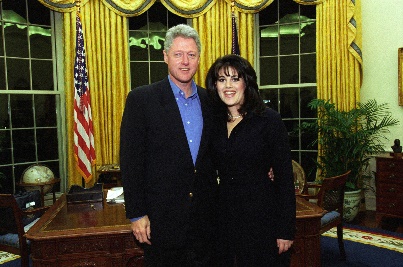 Clinton-Lewinsky scandal: Bill Clinton swore that he never had sexual relations with Monica Lewinsky in the context of Paula Jones lawsuit (1998) + Monica Lewinsky denied to having had sexual relations with the president BUT Starr promised her the immunity if she said the truth = Monica confessed and gave her dress to prove with DNA tests that it was Bill Clinton. Thus, he lied in his deposition.Impeachment procedure: “Starr Report”, which included 11 charges against the president, led to the impeachment of Clinton by the House of Representatives in December 1998. But in 1999, he was acquitted by the Senate and the impeachment proceedings failed because the 2/3 majority was not obtained.Political legacyHis popularity is still strong despite the scandals and the impeachment proceedings: his popularity has even risen against the odds = 70% of Americans are for him.His wife's political career: during the 2008 Democratic presidential primary campaign, he succeeded to raise $10 million for his wife’s campaign, Hillary Clinton.